                      Θέμα: <Ορισμός μελών νέας επιτροπής 16ου Μαθητικού Φεστιβάλ>Κύριε Πρόεδρε,Παρακαλούμε, όπως μεταξύ των θεμάτων της ημερήσιας διάταξης κατά την προσεχή συνεδρίαση του Δημοτικού Συμβουλίου συμπεριλάβετε και εγκρίνετε και το στην περίληψη θέμα, ενόψει του ορισμού νέων επιτροπών του Δήμου Καλλιθέας από το νέο Δημοτικό Συμβούλιο για το οποίο σας γνωρίζουμε τα ακόλουθα:Σύμφωνα προς τις διατάξεις των παραγράφων 1 και 2 του άρθρου 70 του Ν.3852/2010, το Δημοτικό Συμβούλιο μπορεί να συγκροτεί επιτροπές για την επεξεργασία και εισήγηση θεμάτων της αρμοδιότητας του, ο προεδρεύων των οποίων είναι  Δημοτικός Σύμβουλος, που ορίζεται με την απόφαση της συγκρότησης. Στις επιτροπές δύναται να μετέχουν Σύμβουλοι που προτείνονται από όλες τις παρατάξεις του Δημοτικού Συμβουλίου, υπάλληλοι της αρμόδιας Διεύθυνσης του Δήμου, καθώς και οι ιδιώτες εμπειρογνώμονες στα θέματα της επιτροπής και εκπρόσωποι κοινωνικών φορέων της περιοχής.Όπως είναι γνωστό, το Μαθητικό Φεστιβάλ αποτελεί την κυριότερη μαθητική καλλιτεχνική έκφραση του Δήμου μας, όπου μετέχουν όλες οι σχολικές μονάδες της Πρωτοβάθμιας και Δευτεροβάθμιας εκπαίδευσης καθώς και όλοι οι Εκπαιδευτικοί φορείς, σε συνεργασία με την Ένωση Συλλόγων Γονέων & Κηδεμόνων του Δήμου μας. Σκοπός της διεξαγωγής είναι, με την συμμετοχή των παιδιών, να προσθέσουμε φαντασία στις πολιτιστικές δράσεις των σχολείων μας και να ενεργοποιήσουμε το πιο ζωντανό κομμάτι της πόλης μας.Το 16ο Μαθητικό Φεστιβάλ θα συνεχιστεί και θα διεξαχθεί  από τις 8/3/2024 έως 15/06/2024. Για την προετοιμασία και το συντονισμό των εκδηλώσεων προτείνεται η συγκρότηση Οργανωτικής Επιτροπής, με τη συμμετοχή εκπροσώπων του Δημοτικού Συμβουλίου, εκπροσώπου/ων του Διοικητικού Συμβουλίου της Ένωσης Συλλόγων Γονέων και Κηδεμόνων, εκπροσώπων εκπαιδευτικών της  Πρωτοβάθμιας  και της Δευτεροβάθμιας Εκπαίδευσης, Εκπρόσωπο της Μαθητικής Κοινότητας, Δημοτών καθώς και εθελοντικής ομάδας πολιτών, φορέων και πολιτιστικών συλλόγων.Οι δράσεις του  Μαθητικού Φεστιβάλ έχουν ενταχθεί στο Ευρωπαϊκό πρόγραμμα   «European Local Citizens(ELC) Ευρωπαίοι Τοπικοί Πολίτες - Proposal number: 101138507 » στο πλαίσιο του  CERV-2023  CITIZENS-TOWN-NT. Το έργο European Local Citizens (ELC) εστιάζει στα δικαιώματα του πολίτη  ιδιαίτερα της Νεολαίας της ΕΕ στη ζωή των ευρωπαίων πολιτών.          Στόχος του προγράμματος είναι: Να ενημερώσει τους πολίτες για τα δικαιώματα που απορρέουν από την ιδιότητα του Ευρωπαίου πολίτη, τις κοινές ευρωπαϊκές αξίες και δημοκρατικά πρότυπα. Να ευαισθητοποιήσει τους πολίτες, να στηρίξει συζητήσεις σε τοπικό επίπεδο σχετικά με τον αντίκτυπό  στους πολίτες της ΕΕ  σε σχέση με τη συζήτηση για το μέλλον της Ευρώπης. Ο παραπάνω στόχος υλοποιείται μέσα από ένα πρόγραμμα δράσεων με επισκέψεις στις Ευρωπαϊκές πόλεις που συμμετέχουν. Στο παραπάνω πρόγραμμα οι συμμετέχοντες μπορεί να είναι μέχρι και δύο από τα μέλη της Επιτροπής (2,3,5,6,8) του Μαθητικού Φεστιβάλ λόγω της μακρόχρονης εμπειρίας τους, αλλά και της ενεργής ενασχόλησης τους, όπως αυτοί  θα ορίζονται κάθε φορά με απόφαση του Αντιδημάρχου Παιδείας και του Τμήματος Προγραμματισμού και σχεδιασμού,  σύμφωνα με το Ν.4336/2015 (ΦΕΚ 94Α/14-8-2015 παρ.Δ9).Συγκεκριμένα, προτείνεται η Επιτροπή να αποτελείται από 17 Mέλη ως εξής: 1. Από τον Αντιδήμαρχο Παιδείας, 2. Έναν (1) Εκπαιδευτικό της Πρωτοβάθμιας Εκπαίδευσης με τον αναπληρωτή του,3. Έναν (1) Εκπαιδευτικό  της  Δευτεροβάθμιας Εκπαίδευσης με τον αναπληρωτή του, Έναν (1) Εκπρόσωπο Μαθητών από τα πολυπληθέστερα  σχολεία της Δευτεροβάθμιας Εκπαίδευσης με τον αναπληρωτή του, Πέντε (5) μέλη του Πολιτιστικού Συλλόγου ΠΕΖΟ με τους αναπληρωτές τους, Τρία (3) μέλη του Δ.Σ της Ένωσης Συλλόγων Γονέων με τους αναπληρωτές τους,  Τρεις (3) Δημοτικοί Σύμβουλοι με τους αναπληρωτές τους από τις μειοψηφούσες παρατάξεις.Δύο λαϊκά μέλη (Δημότες) με τους αναπληρωτές τους από την πλειοψηφούσα παράταξη. Από την απόφαση αυτή δεν προκαλείται δαπάνη σε βάρος του Προϋπολογισμού του Δήμου μας.                                                    Ο ΑΝΤΙΔΗΜΑΡΧΟΣ ΠΑΙΔΕΙΑΣ	  ΙΩΑΝΝΗΣ ΕΜΙΡΖΑΣ Συνημμένα :.Το με αρ. πρωτ. 2729/17.1.2024 Ορισμός εκπροσώπου Συλλόγου Εκπαιδευτικών ΠΕ ΣΥΛΛΟΓΟ ΕΚΠΑΙΔΕΥΤΩΝ ΠΡΩΤ/ΘΜΙΑΣ ΕΚΠ/ΣΗΣ ΚΑΛΛΙΘΕΑΣ- ΜΟΣΧΑΤΟΥ “ΑΡΙΣΤΟΤΕΛΗΣ-ΕΛΛΗ ΑΛΕΞΙΟΥ”Το με αρ. πρωτ.2773/18.1.2024 Ορισμός εκπροσώπου ΕΛΜΕ Ν.ΣΜΥΡΝΗΣ-ΚΑΛΛΙΘΕΑΣ-ΜΟΣΧΑΤΟΥΤο με αρ. πρωτ. 2312/16.1.2024 Ορισμός εκπροσώπου μαθητικής κοινότητας.Το με αρ. πρωτ.2202/15.1.2024  Ορισμός μελών ΠΕΖΟ.Το με αρ.πρωτ. 2209/15.1.2024 Ορισμός μελών Ένωσης Συλλόγων Γονέων & Κηδεμόνων Καλλιθέας. Κοινοποίηση:-Γραφείο Δημάρχου-Γραφείο Γενικού Γραμματέα-Αντιδήμαρχο Παιδείας -Δ/νση Πολιτισμού Παιδείας και Νέας Γενιάς-Τμήμα Παιδείας και Δια Βίου Μάθησης-Τμήμα Ερασιτεχνικής Δημιουργίας και Εκδηλώσεων -Πρόεδρους Σχολικής Επιτροπής Πρωτοβάθμιας και Δευτεροβάθμιας Εκπαίδευσης                                                                                        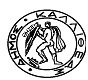 ΕΛΛΗΝΙΚΗ ΔΗΜΟΚΡΑΤΙΑΝΟΜΟΣ ΑΤΤΙΚΗΣΔΗΜΟΣ  ΚΑΛΛΙΘΕΑΣΕΛΛΗΝΙΚΗ ΔΗΜΟΚΡΑΤΙΑΝΟΜΟΣ ΑΤΤΙΚΗΣΔΗΜΟΣ  ΚΑΛΛΙΘΕΑΣΚαλλιθέα:    18/1/2024Αρ.πρωτ: 2922Γραφείο  :Ταχ. Διεύθ.:Τηλέφωνο :Email  :Αντιδημάρχου Φιλαρέτου 108, 176-762109589569,2109589635paideia@kallithea.gr                                  ΠροςΤον Πρόεδρο του Δημοτικού  Συμβουλίου 